Туристическая фирма «КРУМИС»454091, г.Челябинск,  ул. Елькина, 45А, офис-центр «ВИПР» (3 этаж)E-mail krumis@chel.surnet.ru  www.krumis.ru 8-351-247-50-61, 247-50-62Сборные группы. Автобусный тур. 4 дня / 3 ночи«Жемчужины Татарстана»Даты заездов: 12-15.06.17, 02–05.07.17, 29.07-01.08.17, 10–13.08.17Почему Елабуга?
Многие туристы, которые уже побывали в Елабуге говорят, что это город, в который хочется вернуться. И на то есть причины. Городу более 1000 лет. Здесь сохранилось знаменитое Чертово городище – развалины древнего булгарского города. Здесь находится дом-музей Шишкина, в котором провел свои детские годы знаменитый художник и подарил городу картины полные солнца и света. Здесь стоит музей-усадьба легендарной амазонки, кавалерист-девицы Надежды Дуровой: героини войны 1812г., первой русской женщины-офицера. Здесь навсегда ушла самая чрезвычайная поэтесса XX века Марина Цветаева.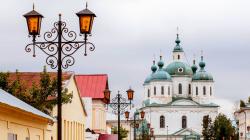 Почему Казань?
Во-первых, Казань и Челябинск – города-побратимы, и мы предлагаем съездить к «родственникам» в гости. Во-вторых, с 2009 года Казань носит официальный статус «третья столица России» и соответственно выглядит по-столичному: празднично и нарядно. В-третьих, в 2013 году в Казани прошла Универсиада, а это: новые спортивные объекты мирового уровня, массовые реконструкции, необычная сувенирная продукция и новые экскурсионные маршруты. 
  Чем же нас удивит Казань? Безусловно, это: великолепный Кремль и самая-самая мечеть России – Кул Шариф; падающая башня Сююмбике и деревня казанских татар «Туган Авылым»; благочестивая Раифа и новые грандиозные спортивные объекты. Каждый в этой поездке откроет свою Казань и, поверьте, этот город не оставит никого равнодушным.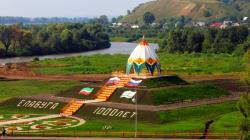 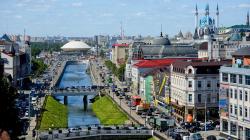 Программа тура: 
1 день. Отправление автобуса:
- 20:00 ТК «Набережный», ул. Кирова. 27
- 21:30, г. Миасс, стела
- 22:30, г. Златоуст, кафе «Уреньга» («Автоланч»)
- 23:30, г. Сатка, стела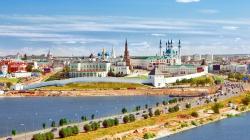 2 день. Прибытие в г. Елабугу (в 09:00 мск). Завтрак. Обзорная экскурсия по городу. Посещение музеев: дом-музей Шишкина И.И., музей-усадьба Надежды Дуровой. 14:30–15:30 Прибытие в Казань. Обед. Размещение в гостинице. Экскурсия по территории Казанского Кремля. Обзорная экскурсия по городу «Казань тысячелетняя». Свободное время.3 день. Завтрак. Освобождение номеров. Посещение Национального музея. «Храм всех религий». Экскурсия в Раифский Богородицкий монастырь: Чудотворная Грузинская икона Божьей Матери; Троицкий собор, Церковь во имя отцов, в Синае и Раифе убиенных; Самая маленькая в Европе церковь во имя мучениц Веры, Надежды, Любови и матери их Софии. Обед. 
4 день. Прибытие в Челябинск (ориентировочно в 10:00 местное время).Рекомендуемый возраст: от 7 до 70 летСтоимость тура на человека:В стоимость включено: Размещение в гостинице, питание 2-х разовое (по программе), сопровождение гида, экскурсионное обслуживание, входные билеты, страховка от несчастного случая, автобусный проезд Челябинск – Елабуга – Казань – Челябинск.цена сезона 2017Взрослые7 900Пенсионеры, дети до 14 лет, студенты7 350Доплата за одноместное размещение – 1500 рублейДоплата за одноместное размещение – 1500 рублей